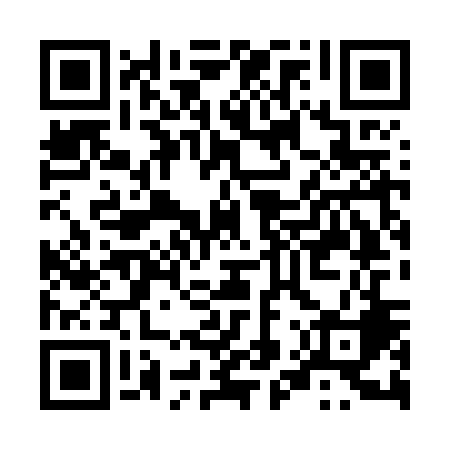 Ramadan times for Azul, ArgentinaMon 11 Mar 2024 - Wed 10 Apr 2024High Latitude Method: NonePrayer Calculation Method: Muslim World LeagueAsar Calculation Method: ShafiPrayer times provided by https://www.salahtimes.comDateDayFajrSuhurSunriseDhuhrAsrIftarMaghribIsha11Mon5:275:276:551:094:417:237:238:4512Tue5:285:286:561:094:407:227:228:4413Wed5:295:296:571:094:397:207:208:4214Thu5:305:306:581:084:397:197:198:4115Fri5:315:316:581:084:387:177:178:3916Sat5:325:326:591:084:377:167:168:3817Sun5:335:337:001:084:367:147:148:3618Mon5:345:347:011:074:357:137:138:3419Tue5:355:357:021:074:347:117:118:3320Wed5:365:367:031:074:337:107:108:3121Thu5:375:377:041:064:327:087:088:3022Fri5:385:387:051:064:317:077:078:2823Sat5:395:397:061:064:307:057:058:2724Sun5:405:407:061:054:297:047:048:2525Mon5:415:417:071:054:287:027:028:2426Tue5:425:427:081:054:277:017:018:2227Wed5:435:437:091:054:266:596:598:2028Thu5:445:447:101:044:256:586:588:1929Fri5:455:457:111:044:246:576:578:1730Sat5:465:467:121:044:236:556:558:1631Sun5:475:477:131:034:226:546:548:151Mon5:475:477:131:034:216:526:528:132Tue5:485:487:141:034:206:516:518:123Wed5:495:497:151:024:196:496:498:104Thu5:505:507:161:024:186:486:488:095Fri5:515:517:171:024:176:466:468:076Sat5:525:527:181:024:166:456:458:067Sun5:535:537:191:014:156:446:448:058Mon5:535:537:191:014:146:426:428:039Tue5:545:547:201:014:126:416:418:0210Wed5:555:557:211:014:116:396:398:00